LEMBAR JAWABAN LK. 15UJIAN AKHIR SEMESTERSEMESTER FEBRUARI-JULI 2023MATAKULIAH			: PancasilaHARI TANGGAL		: Selasa, 20 Juni 2023Pengampu				: Widya Noventari,S.Pd.,M.Sc.Pilihkan 10 Negara dalam video kode 15.1. Ragam Budaya Mancanegara dan berikan ulasan Anda dalam kolom berikut:Pilihkan 10 budaya daerah Indonesia dalam video kode 15.2. Ragam Budaya Indonesia dan berikan ulasan Anda dalam kolom berikut:Pancasila lahir dan digali dari akar kebudayaan bangsa Indonesia oleh para pendiri bangsa. Apakah benar tidak ada satupun nilai-nilai Pancasila yang bertentangan dengan kebudayaan yang ada di negara kita? Jika ada uraikan alasan Anda, jika tidak ada uraikan pula alasan Anda.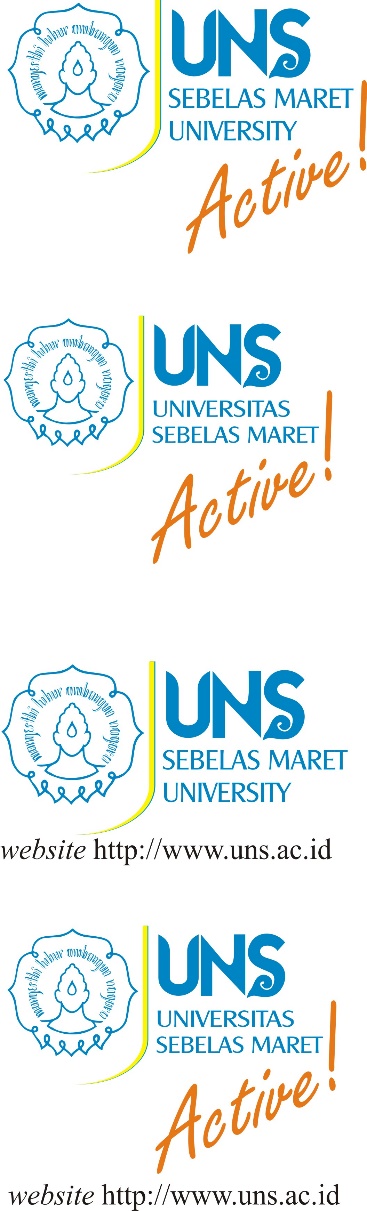 UNIVERSITAS SEBELAS MARET SURAKARTAFAKULTAS PERTANIANMATA KULIAH PANCASILANAMANIMKELASPROGRAM STUDINoNama NegaraUlasan/Kesan Anda terkait dengan budaya tangibel (benda) & intangibel (tak benda)12345678910NoNama NegaraUlasan/Kesan Anda terkait dengan budaya tangibel (benda) & intangibel (tak benda)12345678910